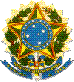 MINISTÉRIO DA EDUCAÇÃOSECRETARIA DE EDUCAÇÃO PROFISSIONAL E TECNOLÓGICAINSTITUTO FEDERAL DE EDUCAÇÃO, CIÊNCIA E TECNOLOGIA DE RORAIMAPRÓ-REITORIA DE PESQUISA, PÓS-GRADUAÇÃO E INOVAÇÃO TECNOLÓGICAANEXO I – FORMULÁRIO DE INSCRIÇÃOMINISTÉRIO DA EDUCAÇÃOSECRETARIA DE EDUCAÇÃO PROFISSIONAL E TECNOLÓGICAINSTITUTO FEDERAL DE EDUCAÇÃO, CIÊNCIA E TECNOLOGIA DE RORAIMAPRÓ-REITORIA DE PESQUISA, PÓS-GRADUAÇÃO E INOVAÇÃO TECNOLÓGICAANEXO II – TERMO DE VIABILIDADE TÉCNICADECLARAÇÃODeclaro estar ciente da proposta de projeto de pesquisa a ser desenvolvido pelo(a) orientador(a) (nome do orientador), intitulado (título do projeto de pesquisa), do plano de trabalho do(a) bolsista (nome do bolsista) e da solicitação da Bolsa de Iniciação Científica do Programa Institucional de Bolsas de Iniciação em Desenvolvimento Tecnológico e Inovação - PIBITI/CNPq.Asseguro o acesso às instalações laboratoriais, bibliotecas ou outras, necessárias à realização das atividades propostas, bem como a viabilidade técnica deste projeto de pesquisa, sendo que o pesquisador (orientador) fica ciente de que deverá, se necessário, buscar recursos financeiros em editais específicos para a execução do projeto.Local, XXXX de Agosto de 2018. Diretor do campus executorMINISTÉRIO DA EDUCAÇÃOSECRETARIA DE EDUCAÇÃO PROFISSIONAL E TECNOLÓGICAINSTITUTO FEDERAL DE EDUCAÇÃO, CIÊNCIA E TECNOLOGIA DE RORAIMAPRÓ-REITORIA DE PESQUISA, PÓS-GRADUAÇÃO E INOVAÇÃO TECNOLÓGICAANEXO III – MODELO DE PROJETO DE PESQUISA e PLANO DE TRABALHOProjeto de Iniciação Científica PIBITI(TÍTULO DO PROJETO)< Grande área, área e subárea de conhecimento><Data><Local>INFORMAÇÕES GERAISTítulo do projeto:Nome Orientador(a): Telefone:	E-mail:Endereço no Lattes:Aluno(a) de Iniciação Científica:Telefone:	E-mail:Endereço no Lattes:Local de Execução:Período de Execução:Início: Término:ANTECEDENTES E JUSTIFICATIVAPOR QUE ESTA PESQUISA É IMPORTANTE? POR QUE FAZER? PARA QUE FAZER? QUAIS AS QUESTÕES A SEREM RESOLVIDAS? Demonstrar a relevância do estudo em questão. Que contribuições a pesquisa trará para a compreensão, intervenção ou solução do problema?REFERENCIAL TEÓRICOO QUE FOI ESCRITO SOBRE O TEMA?É o embasamento teórico da sua pesquisa, o que vai fundamentá-la. Descrever o que já foi feito na área específica da pesquisa.OBJETIVOSO QUE PRETENDO DESENVOLVER?Deve esclarecer o que se pretende atingir com a realização do trabalho de pesquisa, com a implementação do projeto. Deve ser explicitado por verbos no infinitivo: determinar, estabelecer, estudar, analisar, comparar, introduzir, elucidar, explicar, contrastar, discutir, demonstrar, entre outros).Objetivo geral: corresponde à finalidade maior que a pesquisa quer atingir. Deve expressar o que se quer alcançar ao final do projeto.Objetivos específicos: corresponde às ações que se propõem a executar dentro de um determinado período de tempo. Apresentam caráter mais concreto. Têm função intermediária e instrumental, indicando o caminho para se atingir o objetivo geral.METODOLOGIACOMO VOU FAZER MEU TRABALHO?Explicar detalhadamente como o trabalho será desenvolvido, etapa por etapa, e quem participará de sua pesquisa. Explicação sobre os procedimentos técnicos, as técnicas que serão utilizadas e como os dados serão tabulados e analisados.CRONOGRAMAQUANDO DESENVOLVEREI CADA ETAPA DA PESQUISA?Descrição das etapas da pesquisa, relacionadas ao tempo utilizado para a realização de cada uma.ORÇAMENTO FINANCEIROO QUE IREI GASTAR?Explicitar quais recursos materiais e financeiros estão disponíveis ou serão necessários para a realização do trabalho. Citar a fonte financiadora caso não sejam utilizados recursos do IFRR. Os solicitantes devem atentar para solicitar os materiais de consumo disponíveis no campus.Obs: atentar para a viabilidade de execução financeira do projeto.RESULTADOS ESPERADOSExplicitar quais os resultados esperados desta pesquisa.REFERÊNCIASONDE PESQUISEI?Item obrigatório. É o que dará validade aos conceitos, teorias utilizadas. Citar fontes utilizadas no desenvolvimento do trabalho de acordo com as normas da ABNT. 	,  XXXXXXXXXXXXXXX de 20 	.PLANO DE TRABALHO PARA O(A) ALUNO(A) BOLSISTAQUAIS ATIVIDADES O(A) BOLSISTA IRÁ DESENVOLVER?Os abaixo-assinados declaram que o presente Plano de Trabalho foi estabelecido de comum acordo, assumindo as tarefas e responsabilidades que lhes caberão durante o período de realização deste. 	- RR,       de       de 2018.Assinaturas:  		 	            Coordenador(a) do Projeto	                   BolsistaMINISTÉRIO DA EDUCAÇÃOSECRETARIA DE EDUCAÇÃO PROFISSIONAL E TECNOLÓGICAINSTITUTO FEDERAL DE EDUCAÇÃO, CIÊNCIA E TECNOLOGIA DE RORAIMAPRÓ-REITORIA DE PESQUISA, PÓS-GRADUAÇÃO E INOVAÇÃO TECNOLÓGICAANEXO IV – CRITÉRIOS PARA ANÁLISE DO PROJETO DE INICIAÇÃO CIENTÍFICAA – EliminatórioNão atender ao EDITAL.B – ClassificatórioFICHA DE AVALIAÇÃO DO PROJETOTítulo:A pontuação será dada pelos membros do Comitê Avaliador em nota única. Cada item poderá receber a seguinte pontuação:Peso dos critérios:Projeto:	Nota:	(peso 7):Docente (currículo):	Nota:	(peso 3):Comentários do Avaliador relativos aos itens avaliados: MINISTÉRIO DA EDUCAÇÃOSECRETARIA DE EDUCAÇÃO PROFISSIONAL E TECNOLÓGICAINSTITUTO FEDERAL DE EDUCAÇÃO, CIÊNCIA E TECNOLOGIA DE RORAIMAPRÓ-REITORIA DE PESQUISA, PÓS-GRADUAÇÃO E INOVAÇÃO TECNOLÓGICAANEXO V – CRITÉRIOS PARA ANÁLISE DE CURRÍCULO DOCENTE (máximo 30 pontos)* Será considerado apenas um item de cada critério a ser analisado.IDENTIFICAÇÃO DO BOLSISTAIDENTIFICAÇÃO DO BOLSISTAIDENTIFICAÇÃO DO BOLSISTAIDENTIFICAÇÃO DO BOLSISTANOME:NOME:NOME:NOME:INSCRIÇÃO PARA:                 (     ) PIBITI/CNPqINSCRIÇÃO PARA:                 (     ) PIBITI/CNPqINSCRIÇÃO PARA:                 (     ) PIBITI/CNPqINSCRIÇÃO PARA:                 (     ) PIBITI/CNPqCURSO:CURSO:CURSO:CURSO:ANO ou MÓDULO:ANO ou MÓDULO:MATRÍCULA:MATRÍCULA:ENDEREÇO:ENDEREÇO:ENDEREÇO:ENDEREÇO:CIDADE:ESTADO:ESTADO:CEP:E-MAIL:E-MAIL:E-MAIL:E-MAIL:TELEFONE:TELEFONE:TELEFONE:TELEFONE:DADOS BANCÁRIOS COMPLETOS (BANCO DO BRASIL/ Nº AGÊNCIA/Nº CONTA CORRENTE): DADOS BANCÁRIOS COMPLETOS (BANCO DO BRASIL/ Nº AGÊNCIA/Nº CONTA CORRENTE): DADOS BANCÁRIOS COMPLETOS (BANCO DO BRASIL/ Nº AGÊNCIA/Nº CONTA CORRENTE): DADOS BANCÁRIOS COMPLETOS (BANCO DO BRASIL/ Nº AGÊNCIA/Nº CONTA CORRENTE): IDENTIFICAÇÃO DO ORIENTADORIDENTIFICAÇÃO DO ORIENTADORNOME:DATA NASCIMENTO: LOTAÇÃO:SIAPE:CPF:IDENTIDADE:E-MAIL:                                                                                 TELEFONE:IDENTIFICAÇÃO DO PROJETOTÍTULO:ÁREA DE CONHECIMENTO (conforme CNPq):NECESSITA SUBMISSÃO AO COMITÊ DE ÉTICA (CEP):       (      ) SIM        (      ) NÃO        LIBERAÇÃO E CIÊNCIA DO SETOR DE LOTAÇÃO DO ORIENTADOR (CHEFE IMEDIATO)Declaro que os trabalhos a serem realizados no Campus ____________________ pelo servidor acima identificado como ORIENTADOR não comprometerão as demais atividades exercidas por ele na Coordenação/ Departamento/Diretoria _________________________ em que está lotado.ASSINATURA E CARIMBO:ItemDescrição detalhadaQuantidade/ unidadeValor unitário (R$)Valor total (R$)Materiais de consumoMateriais de consumoMateriais de consumoMateriais de consumoMateriais de consumo12...Total de material de consumo (R$)Total de material de consumo (R$)Total de material de consumo (R$)Total de material de consumo (R$)Material permanenteMaterial permanenteMaterial permanenteMaterial permanenteMaterial permanente12...Total de material permanente (R$)Total de material permanente (R$)Total de material permanente (R$)Total de material permanente (R$)Valor total requisitado no projeto (R$)Valor total requisitado no projeto (R$)Valor total requisitado no projeto (R$)Valor total requisitado no projeto (R$)TÍTULO DO PROJETO DE PESQUISA AO QUAL O PLANO DE TRABALHO ESTARÁ VINCULADOTÍTULO DO PROJETO DE PESQUISA AO QUAL O PLANO DE TRABALHO ESTARÁ VINCULADOTÍTULO DO PROJETO DE PESQUISA AO QUAL O PLANO DE TRABALHO ESTARÁ VINCULADOTÍTULO DO PROJETO DE PESQUISA AO QUAL O PLANO DE TRABALHO ESTARÁ VINCULADOTÍTULO DO PROJETO DE PESQUISA AO QUAL O PLANO DE TRABALHO ESTARÁ VINCULADOTÍTULO DO PROJETO DE PESQUISA AO QUAL O PLANO DE TRABALHO ESTARÁ VINCULADOTÍTULO DO PROJETO DE PESQUISA AO QUAL O PLANO DE TRABALHO ESTARÁ VINCULADOTÍTULO DO PROJETO DE PESQUISA AO QUAL O PLANO DE TRABALHO ESTARÁ VINCULADOTÍTULO DO PROJETO DE PESQUISA AO QUAL O PLANO DE TRABALHO ESTARÁ VINCULADOPalavras-chaveÁrea de conhecimento (CNPq) (nome) (http://www.cnpq.br/areasconhecimento/)Área de conhecimento (CNPq) (nome) (http://www.cnpq.br/areasconhecimento/)Área de conhecimento (CNPq) (nome) (http://www.cnpq.br/areasconhecimento/)Área de conhecimento (CNPq) (nome) (http://www.cnpq.br/areasconhecimento/)Área de conhecimento (CNPq) (nome) (http://www.cnpq.br/areasconhecimento/)DADOS DO(A) COORDENADOR(A) DO PROJETODADOS DO(A) COORDENADOR(A) DO PROJETODADOS DO(A) COORDENADOR(A) DO PROJETODADOS DO(A) COORDENADOR(A) DO PROJETODADOS DO(A) COORDENADOR(A) DO PROJETODADOS DO(A) COORDENADOR(A) DO PROJETODADOS DO(A) COORDENADOR(A) DO PROJETODADOS DO(A) COORDENADOR(A) DO PROJETODADOS DO(A) COORDENADOR(A) DO PROJETOCoordenador(a) do projetoCoordenador(a) do projetoCoordenador(a) do projetoCPF     CPF     CPF     E-mail     E-mail     E-mail      Telefone (fixo/celular) Telefone (fixo/celular) Telefone (fixo/celular)DADOS DO(A) BOLSISTADADOS DO(A) BOLSISTADADOS DO(A) BOLSISTADADOS DO(A) BOLSISTADADOS DO(A) BOLSISTADADOS DO(A) BOLSISTADADOS DO(A) BOLSISTADADOS DO(A) BOLSISTADADOS DO(A) BOLSISTANomeNomeNomeCPFCPFCPFE-mailE-mailE-mailTelefone (fixo/celular)Telefone (fixo/celular)Telefone (fixo/celular)PLANO DE TRABALHO – SÍNTESE DAS ATIVIDADES A SEREM DESENVOLVIDASPLANO DE TRABALHO – SÍNTESE DAS ATIVIDADES A SEREM DESENVOLVIDASPLANO DE TRABALHO – SÍNTESE DAS ATIVIDADES A SEREM DESENVOLVIDASPLANO DE TRABALHO – SÍNTESE DAS ATIVIDADES A SEREM DESENVOLVIDASPLANO DE TRABALHO – SÍNTESE DAS ATIVIDADES A SEREM DESENVOLVIDASPLANO DE TRABALHO – SÍNTESE DAS ATIVIDADES A SEREM DESENVOLVIDASPLANO DE TRABALHO – SÍNTESE DAS ATIVIDADES A SEREM DESENVOLVIDASPLANO DE TRABALHO – SÍNTESE DAS ATIVIDADES A SEREM DESENVOLVIDASPLANO DE TRABALHO – SÍNTESE DAS ATIVIDADES A SEREM DESENVOLVIDAS                                                Descrição das atividades	 Mês/Ano                                                Descrição das atividades	 Mês/Ano                                                Descrição das atividades	 Mês/Ano                                                Descrição das atividades	 Mês/Ano                                                Descrição das atividades	 Mês/Ano                                                Descrição das atividades	 Mês/Ano                                                Descrição das atividades	 Mês/Ano                                                Descrição das atividades	 Mês/Ano                                                Descrição das atividades	 Mês/AnoDuração das atividades do(a)bolsistaDuração das atividades do(a)bolsistaInícioInícioSetembro/2018Setembro/2018TérminoJulho/2019Julho/2019ITENS DO PROJETODISTRIBUIÇÃODOS PONTOSAvaliação do Comitê Título2Antecedentes e justificativas15Referencial teórico12Objetivo(s)6Metodologia15Cronograma de execução6Referências4Subtotal60Plano de trabalho do bolsista10Total70Critérios para análisePontos*Sim/Não- Artigos completos publicados em periódicos2- Livros publicados/organizados ou edições4- Capítulos de livros publicados2- Trabalhos completos publicados em congressos0,8- Resumos expandidos publicados em congressos0,6- Resumos publicados em anais de congressos0,2- Apresentações de Trabalho0,2- Softwares com registro de patente3- Softwares sem registro de patente0,5- Produtos tecnológicos1- Processos ou técnicas1- Trabalhos técnicos0,5- Demais tipos de produção técnica0,1- Patente5- Programa de computador0,5- Desenho industrial3- Produção artística/cultural0,5- Orientações concluídas- Orientações concluídas- Orientações concluídas. Dissertações de mestrado2. Monografias de especialização0,5. TCC0,5. Iniciação científica1. Orientações de outra natureza0,1- Projetos de pesquisa0,5- Organização de eventos0,5Soma total dos itens Soma total dos itens 